Стандарт качества обслуживания потребителей-юридических лиц ОАО «Югорская территориальная энергетическая компания»2012 годПРЕДИСЛОВИЕЛюбой бизнес может существовать и развиваться только благодаря своим клиентам. Поэтому чем больше клиентов удовлетворены качеством работы и обслуживания, тем больше шансов на успех у всей компании. В условиях нарастающей конкуренции клиентов можно привлечь только безупречным сервисным обслуживанием.Стандарт качества обслуживания потребителей-юридических лиц (далеепотребителей) ОАО «Югорская территориальная энергетическая компания» (далее - Стандарт) - это своего рода свод правил взаимодействия с потребителем. Эти правила должны гарантировать, что взаимодействие будет обеспечиваться на высшем уровне, запросы будут обрабатываться своевременно, каждому потребителю будет гарантирована реакция на его запрос, а также удобство обслуживания, и, наконец, то, что компания готова гарантировать компетентность услуг, которые она предоставляет.Стандарт содержит в себе перечень правил, устанавливающих порядок очного и заочного обслуживания, ответов на телефонные звонки, правила ведения переписки с потребителями, способы контроля за исполнением настоящего стандарта и многое другое.ОБЩИЕ ПОЛОЖЕНИЯНастоящий Стандарт является нормативным документом, устанавливающим базовые требования по взаимодействию с потребителями при оказании услуг в сфере электроснабжения, а также дополнительных услуг, предоставляемых компанией.Стандарт обязателен для исполнения персоналом всех структурных подразделений ОАО «Югорская территориальная энергетическая компания» (далее ОАО «ЮТЭК»).В Стандарте учтены требования следующих нормативно-правовых актов:Федеральный Закон от 26 марта 2003 г. №35-Ф3 «Об электроэнергетике»;Закон РФ от 7 февраля 1992 г. №2300-1 «О защите прав потребителей»;Постановление Правительства РФ от 4 мая 2012 г. №442 «О функционировании розничных рынков электрической энергии, полном и (или) частичном ограничении режима потребления электрической энергии»;Постановление Правительства РФ от 29 декабря 2011 года №1178 «О ценообразовании в области регулируемых цен (тарифов) в электроэнергетике»;Постановление Правительства РФ от 29 мая 2002 г. №364 «Об обеспечении устойчивого газо- и энергоснабжения финансируемых за счет средств федерального бюджета организаций, обеспечивающих безопасность государства»;Гражданский кодекс Российской Федерации;Налоговый кодекс Российской Федерации;ГОСТ Р 53368-2009 Обслуживание потребителей электрической и тепловой энергии.ОПРЕДЕЛЕНИЯ ТЕРМИНОВ, ПРИМЕНЯЕМЫХ В СТАНДАРТЕВ настоящем Стандарте применяются следующие основные термины:Гарантирующий поставщик электрической энергии - коммерческая организация (ОАО «ЮТЭК»), обязанная в соответствии с Федеральным законом или добровольно принятыми обязательствами заключить договор купли-продажи электрической энергии или договор энергоснабжения с любым обратившимся к нему потребителем либо с лицом, действующим от имени и в интересах потребителя и желающим приобрести электрическую энергию.Жалоба - направленное потребителем в адрес компании или должностного лица компании письменное или устное заявление о нарушении прав или охраняемых законом интересов потребителя.Заочное обслуживание - обслуживание потребителей без личного контакта с сотрудниками компании, в том числе по телефону, почте или сети Интернет.Интерактивное обслуживание - форма заочного обслуживания потребителей с использованием сети Интернет.Интернет-приемная - интерактивная приемная для потребителей на вебсайте ОАО «ЮТЭК».Обращение - направленное потребителем в адрес компании или должностного лица компании письменное или устное заявление.Очное обслуживание - обслуживание потребителей посредством личного контакта с сотрудниками компаний.ЦЕЛИ И ЗАДАЧИЦелью настоящего Стандарта является установление норм и правил взаимодействия с потребителями-юридическими лицами, единых требований к качеству обслуживания, оптимизация и формализация процедур взаимодействия ОАО «ЮТЭК» и потребителя.Стандарт отражает требования к качеству обслуживания потребителей, предусмотренные нормативно-правовыми актами (Постановление Правительства РФ от 04.05.2012 г. №442) и регламентирует требования к следующим процедурам взаимодействия с потребителями:анализ потребностей и ожиданий потребителей посредством обработки их обращений;реагирование на жалобы и обращения, обеспечение «обратной связи»;оценка степени удовлетворенности качеством услуг электроснабжения и качеством обслуживания;осуществление мониторинга и контроля над обслуживанием потребителей, в том числе за исполнением решений, принятых по жалобам и обращениям потребителей;обеспечение информированности.Следование нормам настоящего Стандарта направлено:на сохранение и привлечение новых потребителей;на формирование и поддержание положительного имиджа ОАО «ЮТЭК» в глазах потребителей, акционеров, сотрудников.КОНЦЕПЦИЯ КЛИЕНТООРИЕНТИРОВАННОЙ ПОЛИТИКИ И ПРИНЦИПЫ ВЗАИМОДЕЙСТВИЯ С ПОТРЕБИТЕЛЯМИ- ЮРИДИЧЕСКИМИ ЛИЦАМИЦенности и принципы взаимодействия с потребителями определяются исходя из миссии компании, и включают в себя обязательство по обеспечению надежного и бесперебойного энергоснабжения, доступность всего спектра услугдобросовестным потребителям. Клиентоориентированный подход ОАО «ЮТЭК» основан на систематическом взаимодействии с потребителями, отслеживании и анализе их потребностей в электроэнергии, изучения мнения потребителей о качестве обслуживания и использовании принципа «обратной связи».Основными принципами взаимодействия ОАО «ЮТЭК» с потребителями-юридическими лицами являются:Территориальная доступностьПотребителям гарантируется качественное обслуживание и оперативное рассмотрение обращений независимо от места расположения юридического лица.Организационная доступностьПравила пользования услугами должны быть прозрачны и исполнимы.Информационная доступностьПолная и достоверная информация обо всех процедурах взаимодействия с ОАО «ЮТЭК» носит публичный характер и предоставляется в доступной форме. Потребители надлежащим образом информируются о существенных новостях компании, о стоимости услуг, порядке формирования и размере цены на электроэнергию, а также, при необходимости, о порядке ценообразования на розничном рынке электроэнергии.Принцип «обратной связи»Осуществление изменений в деятельности компании в ответ на потребности и ожидания потребителей.Принцип «объективности»Потребителям обеспечивается объективное и непредвзятое рассмотрение обращений и жалоб в установленные сроки, исходя из принципа добросовестности потребителя, если в установленном законом порядке не установлено обратное. При рассмотрении обращений учитывается, что у некоторых потребителей нет специальных, углубленных юридических и технических знаний по вопросам электроснабжения.Защита персональных данныхКомпания использует полученную от потребителей персональную информацию, такую как данные о руководстве юридического лица, данные о предпринимателе, адрес, контактный телефон и т.д., исключительно с целью организации электроснабжения. Специалисты компании обеспечивают конфиденциальность полученной информации, за исключением случаев официальных запросов органов исполнительной власти и др. Допускается передача документов и писем, полученных от потребителей только с согласия руководства потребителя.ОРГАНИЗАЦИОННО-НОРМАТИВНОЕ ОБЕСПЕЧЕНИЕСистема обслуживания потребителей в ОАО «ЮТЭК» организуется таким образом, чтобы обеспечить оптимальный баланс качества и стоимости обслуживания и удовлетворение требований потребители в соответ¬ствии с законодательством Российской Федерации и условиями договора.Для обеспечения территориальной доступности в ОАО «ЮТЭК» функционирует центральный офис компании, 2 межрайонных отделения и 12 филиалов, включающие в себя 14 центров очного обслуживания потребителей-юридических лиц.Координацию деятельности подразделений ОАО «ЮТЭК» по работе с потребителями осуществляют Первый заместитель генерального директора, начальник Управления розничного рынка, директора   межрайонных отделений, директора филиалов, начальники отделов.ОАО «ЮТЭК» предоставляет потребителям возможность свободного выбора любого типа каналов информационного взаимодействия (очного, заочного, интерактивного) в зависимости от индивидуальных возможностей и предпочтений потребителя для обращений и получения консультаций по вопросам электроснабжения.Для создания и поддержания эффективной системы обслуживания потребителей ОАО «ЮТЭК» обеспечивает наличие:квалифицированных специалистов, ответственных за взаимодействие с потребителями и организацию обслуживания потребителей;помещений (центров очного обслуживания) для приема потребителей;компьютерного оборудования и программного обеспечения для регистрации, обработки обращений потребителей и формирования отчетов;формализованных в соответствующей регламентирующей документации бизнес-процессов взаимодействия компании и потребителей.С учетом настоящего Стандарта разрабатываются следующие организационно-распорядительные документы:положения о структурных подразделениях ОАО «ЮТЭК», которые взаимодействуют с потребителями;должностные и рабочие инструкции сотрудников ОАО «ЮТЭК», работающих с потребителями;планы мероприятий, направленных на улучшение качества обслуживания потребителей.ОСНОВНЫЕ КРИТЕРИИ И ПАРАМЕТРЫ ВЗАИМОДЕЙСТВИЯ СПОТРЕБИТЕЛЯМИЭффективный процесс взаимодействия с потребителями характеризуется следующими параметрами:единообразие требований к качеству предоставления услуг, соблюдение установленных сроков по всем процедурам взаимодействия;индивидуальный подход к потребителям;минимизация времени потребителя, затраченного на получение услуги;оперативность реагирования на жалобы и устранения выявленных недостатков в работе с потребителями;полнота, актуальность, достоверность информации;мультиканальность предоставления информации.Ключевыми критериями оценки качества взаимодействия ОАО «ЮТЭК» с потребителями при оказании услуг энергоснабжения являются:Обеспечение качества электроснабжения.С целью обеспечения качества электроснабжения в ОАО «ЮТЭК» организован процесс приема обращений потребителей по вопросам поставки электрической энергии ненадлежащего качества или прекращения поставки электрической энергии, а также процесс доведения информации до потребителей о причинах поставки некачественной электрической энергии или прекращения поставки электрической энергии. При этом Гарантирующий поставщик в соответствии с гражданским законодательством Российской Федерации имеет право обратного требования к лицам, в том числе сетевым организациям, за действия которых он несет ответственность перед потребителем по договору энергоснабжения.Обеспечение качества обслуживания потребителей.Обслуживание включает в себя заключение и исполнение договора энергоснабжения (договора купли-продажи электрической энергии (мощности)), прием показаний приборов учета, начисление платы и сбор денежных средств с потребителей, организация приёма всех обращений в адрес ОАО «ЮТЭК», а также информирование потребителей по вопросам, связанным с процессом электроснабжения в соответствии с требованиями действующего законодательства.С целью информирования потребителей по вопросам, связанным с процессом электроснабжения, ОАО «ЮТЭК» размещает в центрах очного обслуживания или на официальном сайте www.yutec-hm.ru следующую информацию:перечень документов, необходимых для заключения договора энергоснабжения в письменной форме и порядке его заключения;основные условия договора энергоснабжения (купли-продажи электрической энергии (мощности));типовые формы договоров энергоснабжения (купли-продажи электрической энергии (мощности));действующий Стандарт и изменения к нему;порядок и условия внесения платежей за электроэнергию (мощность);порядок и условия приема показаний приборов учета и последствия вывода из строя приборов учета либо отсутствия приборов учета;возможные последствия нарушения обязательств по оплате электрической энергии в виде введения полного и (или) частичного ограничения режима потребления электрической энергии;действующие цены и тарифы на электрическую энергию (мощность);адреса и телефоны центров очного обслуживания;часто задаваемые вопросы, возникающие у потребителей в ходе энергоснабжения и ответы на них;размер задолженности за электроэнергию (мощность) (предоставляется по запросу потребителя, а также указывается в актах сверки, уведомлениях о платежах и уведомлениях об ограничении режима потребления электрической энергии).ОРГАНИЗАЦИЯ ОЧНОГО ОБСЛУЖИВАНИЯОрганизация приема потребителейПрием потребителей организуется в центральном офисе и в обособленных территориальных подразделениях - центрах очного обслуживания.Очное обслуживание потребителей производится в часы работы компании.Очное обслуживание осуществляется руководителями и специалистами отделов по направлениям.Требования к помещениям для приема потребителейНеобходимо размещение информационных указателей, оформленных в едином корпоративном стиле:у центрального входа в помещение вывеска с названием, табличка с информацией о режиме работы;в холле центрального офиса и в каждом обособленном территориальном подразделении вывески с номерами кабинетов, наименованием подразделения компании и, по возможности, вопросами, по которым ведется прием.Вход и выход (включая аварийный) из помещения должны быть оборудованы указателями и источниками аварийного освещения.В целях безопасности помещения оборудуются:охранно-пожарной сигнализацией и средствами пожаротушения;системой оповещения о возникновении чрезвычайной ситуации, тревожной кнопкой. Все помещения должны удовлетворять требованиям санитарной гигиены, постоянно поддерживаться в хорошем состоянии (ремонт, оформление), приветствуется размещение безопасных декоративных растений.Ответственность за чистоту и порядок в офисном помещении несет непосредственный руководитель подразделения, работающего в данном помещении.Требования к персоналу, осуществляющему прием потребителейТребования к содержанию рабочего места:каждый сотрудник поддерживает чистоту и порядок на своем рабочем месте и следит за порядком в офисном помещении;на рабочем месте запрещен приём пищи, исключение составляют напитки (чай, кофе, вода), конфеты;недопустимо держать на рабочем месте: рекламную продукцию фирм конкурентов; художественную литературу, журналы, газеты, не имеющие прямого отношения к служебной деятельности; одежду, посуду, косметику;на рабочем столе сотрудника должна располагаться табличка с указанием должности, фамилии, имени и отчества лица, ведущего приём потребителей;необходимо наличие визитных карточек у начальников отделов, заместителей начальников отделов и сотрудников, ведущих прием потребителей.Документы, содержащие конфиденциальную информацию ОАО «ЮТЭК», а также иные вещи, документы, предметы и материалы, использование или разглашение которых сторонними лицами (в т.ч. контролирующими организациями) может привести к ущербу для компании, не должны находиться на рабочем месте сотрудников и в доступных для посторонних людей местах.Требования к внешнему виду:Сотрудники должны поддерживать деловой стиль, который создает деловой имидж. Внешний вид сотрудника ОАО «ЮТЭК» не должен быть вызывающим или небрежным.Несколько общих требований:каждый сотрудник должен выглядеть аккуратным, с причесанными волосами. Мужчины должны быть выбриты либо иметь аккуратно подстриженные усы/бороду;стиль одежды - деловой (классический):для мужчин - костюм, брюки с рубашкой/джемпером; для женщин - костюм, платье, брюки/юбка с блузой.В холодное время года допустимы пуловеры, жилеты, водолазки. Недопустимо приходить на работу в спортивной, джинсовой, пляжной одежде, а также в излишне открытой и вызывающей;одежда должна быть опрятная, чистая и выглаженная;в дни, предшествующие выходным и праздничным, допускается свободный стиль одежды. Не распространяется на сотрудников, у которых запланирована деловая встреча и сотрудников, непосредственно общающихся с клиентами;в зимний и межсезонный период сотрудники должны иметь на рабочем месте чистую сменную обувь (желательно классических моделей). Недопустимо находиться на рабочем месте в верхней одежде, а также в головных уборах.Сотрудники, явившиеся на работу в неопрятном виде или несоответствующей одежде, могут быть не допущены к работе в этот день непосредственным руководителем.Требования по общению с потребителями:с любым посетителем сотрудники ОАО «ЮТЭК» ведут себя уважительно и приветливо;не должно возникать ситуации, когда посетитель находится в офисе ОАО «ЮТЭК» один;в случае, когда посетитель пришел к специалисту, которого в настоящее время нет, необходимо вежливо перенаправить его, дав подробные объяснения о том, кто может решить возникшую проблему.Принципы урегулирования конфликтовНедопущение возникновения конфликта является важным условием для обеспечения защиты интересов потребителей.Во избежание конфликтных ситуаций сотрудники ОАО «ЮТЭК» обязаны:стремиться действовать в интересах потребителя, уметь распознать и избегать ситуаций, когда может возникнуть конфликт;соблюдать принцип конфиденциальности.В случае возникновения обстоятельств, которые, по мнению сотрудника, могут привести к конфликту, он обязан срочно поставить в известность об этом своего непосредственного руководителя, который должен принять меры к урегулированию возникшей ситуации.При разрешении конфликтных ситуаций с потребителями действия сотрудников ОАО «ЮТЭК», включая принимаемые ими решения, не должны преследовать личный интерес.Сотрудники должны проявлять терпимость и тактичность при обращении с потребителями, стремясь обеспечить их наилучшим сервисом, так как предупредительное отношение к потребителям, создание наиболее благоприятных условий для них является залогом длительных партнерских отношений.ОРГАНИЗАЦИЯ ЗАОЧНОГО ОБСЛУЖИВАНИЯИнфраструктура заочного обслуживания включает три канала связи: телефон, почтовая переписка и интерактивное обслуживание.Порядок заочного обслуживания потребителей посредством телефонной связиПотребитель может воспользоваться следующими видами телефонной связи: прямой	телефонный	 контакт со специалистом ОАО «ЮТЭК», «горячая линия».По телефонам для прямого телефонного контакта потребитель должен в момент разговора получить ответ на свой вопрос. В случае если специалист, ответивший на телефонный звонок, не может дать полный ответ в момент разговора или подготовка информации требует некоторого времени (более 2 минут), потребителю сообщается об этом, указывается дата и время, когда можно перезвонить для получения точной и полной информации (возможен вариант, когда по согласованию с потребителем перезванивает сотрудник ОАО «ЮТЭК»), Телефоны для прямого контакта доступны для звонков потребителей в часы работы соответствующего подразделения ОАО «ЮТЭК». В случае если обращение потребителя содержит нецензурную брань, оскорбления или угрозы в адрес специалиста ОАО «ЮТЭК» или организации, специалист ОАО «ЮТЭК» имеет право прекратить телефонный контакт, прервав разговор.В ОАО «ЮТЭК» функционирует единый номер «горячей линии». Любой потребитель электрической энергии, позвонив по номеру 8-3467-36-41- 83, сможет получить информацию об аварийных отключениях, работе центров и офисов обслуживания клиентов.  «Горячая линия» функционирует с 9-00 до 13-00 и с 14-00 до 17-00.Устанавливаются следующие параметры деятельности «горячей линии»: -звонок является бесплатным для потребителя, за исключением случаев, когда потребитель находится за пределами территории внутризонового телефонного соединения;при осуществлении записи потребитель предупреждается об этом в начале телефонного разговора.При обращении потребителя по телефону с автоответчиком, если потребитель заинтересован в получении ответа, ему необходимо представиться, назвать номер договора или адрес и телефон или адрес для предоставления ответа.При обращении на телефон с автоответчиком в случае наличия данных для обратной связи потребитель должен получить ответ в течение 5 рабочих дней - если потребителем оставлен телефон или в течение 20 рабочих дней - если потребителем оставлен адрес.Телефоны «горячей линии» указываются на сайте ОАО «ЮТЭК» в разделе «Контакты».Устанавливаются следующие типовые параметры средней продолжительности взаимодействия с потребителем:Требования к персоналу во время общения по телефону:впечатление об ОАО «ЮТЭК» складывается у потребителя по первому телефонному разговору, поэтому каждый сотрудник обязан уметь грамотно общаться по телефону; недопустимо игнорирование телефонных звонков: не позднее, чем после третьего сигнала звонка должен следовать ответ; отвечая на телефонный звонок, необходимо вежливо поздороваться, произнести название компании и свое имя; телефонные переговоры должны вестись громким четким голосом, речь должна быть внятной, доброжелательной;в случае, когда сотрудник, у которого звонит телефон, занят или обслуживает присутствующего потребителя, на телефонный звонок должен ответить кто-то из коллег: телефонный звонок не должен быть оставлен без внимания; на каждый поступивший звонок должен быть предоставлен исчерпывающий ответ, в случае если поступивший вопрос не входит в компетенцию специалиста, принявшего звонок, потребитель должен быть перенаправлен к специалисту по принадлежности вопроса.Порядок заочного обслуживания потребителей посредством почтовой перепискиПочтовая переписка используется для направления документации, связанной с обслуживанием, а также в случаях, когда потребитель направляет обращение по почте.Письменное обращение может быть направлено потребителем по адресу любого территориального подразделения ОАО «ЮТЭК» либо представлено лично в канцелярию, в любой центр очного обслуживания ОАО «ЮТЭК».Любое письменное обращение в ОАО «ЮТЭК» регистрируется.После регистрации документ направляется в соответствующее структурное подразделение ОАО «ЮТЭК». В структурном подразделении назначается ответственный исполнитель за подготовку ответа на каждое конкретное обращение.Письменное обращение потребителя должно быть рассмотрено специалистами ОАО «ЮТЭК» в течение 15 рабочих дней. В случае если ответ на обращение требует более детальной проработки, срок ответа на обращение может быть продлен, но не более чем на 15 рабочих дней.Действия по письменному обращению потребителя не производятся в случае, если письменное обращение содержит нецензурные либо оскорбительные выражения, угрозы жизни, здоровью и имуществу сотрудника компании, а также членов его семьи.В случае если текст письменного обращения не поддается прочтению, потребитель информируется об этом.В случае если в письменном обращении потребителя содержится вопрос, на который уже был предоставлен ответ по существу в связи с ранее направляемыми обращениями, и при этом в обращении не приводятся новые доводы или обстоятельства, потребитель информируется о предоставленном ранее ответе.Потребитель информируется о невозможности предоставления письменного ответа, в случае если ответ  по существу поставленного в обращении вопроса не может быть дан без разглашения сведений, составляющих конфиденциальную информацию.Письменное обращение потребителя не рассматривается и ответ на обращение не дается, если в письменном обращении не указаны контактные данные.Запросы и ответы на обращения, направляемые потребителям, оформляются на фирменном бланке компании с обязательным заполнением реквизита «отметка об исполнителе», который состоит из инициалов (возможна их расшифровка), фамилии и номера телефона исполнителя письма. Данный реквизит - контактная информация с целью решения вопроса, изложенного в письме. Организация интерактивного обслуживания потребителей на веб- сайте ОАО «ЮТЭК»Интерактивное обслуживание организуется на базе сайта компании www.yutec-hm.ru.На сайте обслуживание потребителей осуществляется через разделы: «О компании», «Клиентам», «Акционерам и инвесторам», «Раскрытие информации», «Пресс центр», «Закупки», «Контакты».Организация интерактивного обслуживания потребителей с использованием электронной почтыОбращение может быть направлено потребителем по адресу электронной почты в канцелярию или приемную ОАО «ЮТЭК», специалистам по документообороту отделений ОАО «ЮТЭК».Любое обращение посредством электронной почты, представленное в вышеуказанные структурные подразделения ОАО «ЮТЭК» регистрируется.После регистрации электронное обращение направляется в соответствующее структурное подразделение ОАО «ЮТЭК». В структурном подразделении назначается ответственный исполнитель за подготовку ответа на каждое конкретное обращение.Обращение, направленное посредством электронной почты, должно быть рассмотрено специалистами ОАО «ЮТЭК» в течение 15 рабочих дней. В случае если ответ на обращение требует более детальной проработки, срок ответа на обращение может быть продлен, но не более чем на 15 рабочих дней.Ответ на обращение, направленное посредством электронной почты, должен быть подготовлен на фирменном бланке компании содержать конкретную информацию о сути заданного вопроса, Ф.И.О. и телефон исполнителя и подписан уполномоченным на то должностным лицом в соответствии с общими требованиями делопроизводства.В случае предоставления потребителем адреса своей электронной почты ему будет предоставлен ответ в виде информационного сообщения в виде сканированной копии.9. ОРГАНИЗАЦИЯ ОБРАТНОЙ СВЯЗИ С ПОТРЕБИТЕЛЯМИПри взаимодействии с потребителями сотрудники ОАО «ЮТЭК» обязаны руководствоваться действующим законодательством, а также действующими в компании внутренними локальными актами.По отношению потребителя и компании обратная связь подразделяется на:активную (выражается в самостоятельном проявлении инициативы потребителям в предоставлении своего мнения о качестве обслуживания, соблюдения процесса обслуживания в компании);пассивную (компания обращается к потребителю для выяснения степени удовлетворенности обслуживанием).По способу выражения обратная связь подразделяется на:жалобы;предложения;отзывы о деятельности.Обратная связь осуществляется по следующим каналам связи:устные и письменные обращения потребителей;телефонные обращения по прямым телефонам и по телефонам «горячей линии»;обращения, направленные факсимильной связью;интернет-приемная;электронная почта.Обращение потребителей по любым каналам связи является бесплатным.Специалисты ОАО «ЮТЭК» систематизируют и анализируют все направленные потребителями жалобы, предложения и отзывы.Отчеты по итогам изучения степени удовлетворенности потребителей доводятся до сведения руководства компании и других заинтересованных сторон путем размещения:на информационных стендах;в периодической печати.По выбору потребителя ответ на его жалобу, предложение, обращение направляется посредством любого указанного потребителем канала связи (почта, телефон и т.д.). При этом сроки ответа на жалобу, предложение, обращение потребителя соответствуют вышеуказанным срокам подготовки ответов на обращение потребителя.Для изучения мнения потребителей о качестве обслуживания на регулярной основе (не реже 1 раза в год) проводятся опросы, анкетирование и т.д.10. ИНФОРМАЦИОННОЕ ОБЕСПЕЧЕНИЕ ПОТРЕБИТЕЛЕЙИнформационное взаимодействие с потребителями имеет следующие формы:массовое информационное взаимодействие;индивидуальное информационное взаимодействие по запросу;предоставление информации по инициативе компании.Массовое информационное взаимодействие заключается в проведении разнообразных PR-кампаний, семинаров, направленных на информирование широкой общественности (настоящие и потенциальные потребители, партнеры, другие внешние аудитории и сотрудники компании) о деятельности компании, возможных каналах связи и т.д. Базовый инструмент массового информационного взаимодействия на аудиторию - СМИ, и сайт ОАО «ЮТЭК».Индивидуальное информационное взаимодействие заключается в предоставлении консультаций по запросу потребителя.Предоставление потребителю информации по инициативе компании осуществляется через очные, заочные и виртуальные (интерактивные) каналы информационного взаимодействия. По инициативе компании потребителям предоставляется два типа информации:справочная информация;напоминания/сообщения.К справочной информации относятся:извлечения из законодательных и иных нормативных правовых актов, содержащих нормы, регулирующие деятельность компании и представленных в нем компаний;настоящий Стандарт;перечни документов, необходимых для выполнения действий, входящих в компетенцию сотрудников компании;образцы оформления документов и требования к ним;месторасположение, график (режим) работы, номера телефонов, адреса Интернет-сайтов и электронной почты органов, в которых потребителям предоставляются документы, необходимые для выполнения действий входящих в компетенцию компании;схема размещения и режима работы отделов компании, взаимодействующих с потребителями;порядок получения консультаций;порядок обжалования решений, действий или бездействия сотрудников, исполняющих обязанности, входящие их в компетенцию.К напоминаниям/сообщениям относится информирование:о наличии задолженности;о вводе ограничения режима потребления электроэнергии;о внесении изменений в условия договоров по инициативе ОАО «ЮТЭК»;о приближении срока оплаты за предоставленные услуги;об изменении тарифов или правил предоставления услуг.КОНТРОЛЬ И АНАЛИЗ КАЧЕСТВА ОБСЛУЖИВАНИЯ ПОТРЕБИТЕЛЕЙКонтроль за своевременным рассмотрением обращений потребителей, за сохранность данных обращений несет каждый специалист в рамках своей компетенции.Контроль за внешним видом персонала и состоянием рабочих мест возлагается на непосредственного руководителя.Для контроля и анализа качества обслуживания потребителей в ОАО «ЮТЭК» проводятся следующие мероприятия:разработка опросных листов и проведение анкетирования для оценки качества обслуживания и его улучшения;размещение на сайте компании интерактивных анкет, голосований;анализ информации, представленной на сайте компании, с целью совершенствования сайта.ЗАКЛЮЧЕНИЕДесять правил общения с клиентами♦ Соблюдайте золотое правило - «Поступайте с другими так, как Вы бы хотели, чтобы поступали с Вами».♦Будьте искренними - Доверие клиента зависит от вашей искренности.♦ Обращайтесь к клиенту по имени - Любому приятно, когда его узнают.♦ Улыбайтесь - Это лучший способ услышать, что говорит клиент.♦ Слушайте - Это самое короткое расстояние между двумя людьми.♦ Заботьтесь о клиенте - Дела говорят больше слов.♦ Думайте «вы» вместо «я» - Думайте о клиенте и всегда сохраняйте чувство юмора.♦Всегда будьте вежливыми.♦Уделяйте клиентам максимум внимания.♦Говорите клиентам «спасибо».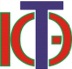 ОТКРЫТОЕ  АКЦИОНЕРНОЕ  ОБЩЕСТВО«ЮГОРСКАЯ  ТЕРРИТОРИАЛЬНАЯ  ЭНЕРГЕТИЧЕСКАЯ  КОМПАНИЯ»Форма взаимодействияКритерийПараметрТелефонное обслуживание потребителя специалистомСоединения со специалистом40 сек.Телефонное обслуживание потребителя специалистомПредоставление информации специалистом5-10 мин.